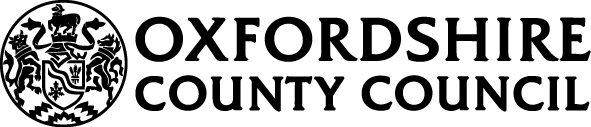 Research Governance FrameworkApplication for internal applicantsReview of internal projects using interviews, focus groups or surveys with people who use services, their carers or staff1.	About the applicant Name and job titleE-mail and telephone:Other people involved in the project2.	Do you need to go through Research Governance?2.1 Methods: If your project is using any of the following, you need to fill out this form and apply for a review. Please tick all those that apply.2.2 Participants: If your project will involve any of the following groups, you need to fill out this form and apply for a review. Please tick all those that apply.3.	About the projectProject titleWhat is the main thing the project is aiming to find out?What are the specific things the project wants to find out?What is the main reason for doing this piece of work? (please tick any that apply)*in these cases, it is usual for a national review to have already taken place and it will not be necessary to fill out this form When do you propose to start the project?When is the project end date?Check list of materials to include with this form:*examples are available from Valerie WilsonThank you for filling out this form. You should receive a response with comments within 5 working daysTelephone interviewsFace to face interviewsPostal questionnaireFace to face questionnaireOnline questionnaireFocus groupsCouncil StaffOrganisations or individuals Service usersCarers or family of service usersAnyone under 18 years oldNone of these (you do not need to fill out this form)Introduction of new service/pilotImprove or monitor a serviceInspection requirement*Statutory requirement*OtherProject outline including purpose, timescales, methods, recruitment and consent procedure Questionnaire/interview/ focus group schedule*Participant information sheet*Letter to participants*Consent form for interviews and focus groups*